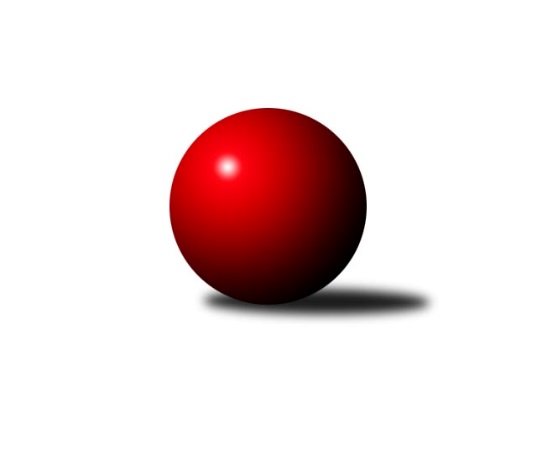 Č.12Ročník 2022/2023	22.1.2023Nejlepšího výkonu v tomto kole: 3188 dosáhlo družstvo: SK Škoda VS Plzeň BPřebor Plzeňského kraje 2022/2023Výsledky 12. kolaSouhrnný přehled výsledků:TJ Sokol Díly A	- TJ Sokol Újezd sv. Kříže	7:1	2599:2510	15.0:9.0	21.1.SKK Rokycany C	- TJ Dobřany B	2:6	3052:3161	9.0:15.0	21.1.SK Škoda VS Plzeň B	- TJ Sokol Pec pod Čerchovem	8:0	3188:2862	19.0:5.0	21.1.TJ Havlovice B	- TJ Slavoj Plzeň B	3:5	2430:2561	8.0:16.0	21.1. Holýšov C	- TJ Sokol Kdyně B		dohrávka		8.4.Tabulka družstev:	1.	TJ Sokol Plzeň V	10	9	0	1	60.0 : 20.0 	150.5 : 89.5 	 2781	18	2.	SK Škoda VS Plzeň B	11	9	0	2	64.0 : 24.0 	155.5 : 108.5 	 2756	18	3.	TJ Sokol Kdyně B	10	7	1	2	54.0 : 26.0 	154.0 : 86.0 	 2803	15	4.	TJ Dobřany B	11	7	1	3	55.0 : 33.0 	148.5 : 115.5 	 2668	15	5.	TJ Sokol Újezd sv. Kříže	11	7	0	4	50.0 : 38.0 	134.5 : 129.5 	 2758	14	6.	TJ Slavoj Plzeň B	11	6	1	4	43.0 : 45.0 	137.0 : 127.0 	 2744	13	7.	TJ Sokol Díly A	11	4	0	7	42.0 : 46.0 	128.5 : 135.5 	 2705	8	8.	SKK Rokycany C	11	4	0	7	33.0 : 55.0 	117.0 : 147.0 	 2754	8	9.	Holýšov C	10	3	0	7	30.0 : 50.0 	105.5 : 134.5 	 2651	6	10.	TJ Havlovice B	11	1	1	9	29.0 : 59.0 	104.5 : 159.5 	 2677	3	11.	TJ Sokol Pec pod Čerchovem	11	0	0	11	12.0 : 76.0 	80.5 : 183.5 	 2466	0Podrobné výsledky kola:	 TJ Sokol Díly A	2599	7:1	2510	TJ Sokol Újezd sv. Kříže	Iveta Kouříková	156 	 70 	 167 	76	469 	 4:0 	 403 	 145	54 	 160	44	Petr Šabek	Jan Dufek	149 	 42 	 148 	63	402 	 3:1 	 404 	 141	63 	 141	59	Zdeňka Vondrysková	Jaroslav Jílek	133 	 43 	 152 	52	380 	 1:3 	 422 	 157	62 	 141	62	Václav Praštil	Karel Řezníček	152 	 49 	 156 	79	436 	 2:2 	 427 	 162	51 	 155	59	Oldřich Jankovský	Jaroslav Pittr	149 	 81 	 168 	81	479 	 3:1 	 423 	 153	45 	 164	61	Miroslav Pivoňka	Jiří Jílek	155 	 59 	 156 	63	433 	 2:2 	 431 	 161	72 	 144	54	Věra Horvátovározhodčí: Jaroslav JílekNejlepší výkon utkání: 479 - Jaroslav Pittr	 SKK Rokycany C	3052	2:6	3161	TJ Dobřany B	Václav Webr	134 	 119 	 120 	131	504 	 1:3 	 543 	 123	128 	 154	138	Petr Kučera	Jan Ungr	120 	 109 	 100 	117	446 	 1:3 	 489 	 107	123 	 112	147	Jan Kučera	Pavel Andrlík st.	145 	 112 	 125 	119	501 	 1:3 	 555 	 134	161 	 128	132	Jiří Baloun	Marta Kořanová	129 	 118 	 137 	119	503 	 2:2 	 496 	 115	143 	 114	124	Luboš Špís *1	Pavel Andrlík ml.	150 	 143 	 161 	166	620 	 4:0 	 544 	 135	128 	 129	152	Jakub Solfronk	Miroslav Novák	117 	 119 	 114 	128	478 	 0:4 	 534 	 123	139 	 122	150	Josef Šnajdrrozhodčí: Pavel Andrlík st.střídání: *1 od 61. hodu Otto SloupNejlepší výkon utkání: 620 - Pavel Andrlík ml.	 SK Škoda VS Plzeň B	3188	8:0	2862	TJ Sokol Pec pod Čerchovem	František Zügler	119 	 150 	 110 	134	513 	 3:1 	 486 	 114	134 	 99	139	Ivan Böhm	Michal Müller	128 	 147 	 122 	133	530 	 2:2 	 520 	 132	139 	 133	116	Filip Housar	Ivana Zíková	146 	 116 	 125 	137	524 	 3:1 	 447 	 116	124 	 116	91	Jiřina Hrušková	Ljubica Müllerová	128 	 119 	 141 	138	526 	 3:1 	 462 	 132	105 	 123	102	Pavel Kalous	Lukáš Jaroš	124 	 150 	 144 	140	558 	 4:0 	 496 	 117	121 	 127	131	Lenka Psutková	Miloslav Kolařík	129 	 137 	 131 	140	537 	 4:0 	 451 	 107	111 	 116	117	Jan Kapicrozhodčí: Karel MajnerNejlepší výkon utkání: 558 - Lukáš Jaroš	 TJ Havlovice B	2430	3:5	2561	TJ Slavoj Plzeň B	Jiří Pivoňka st.	128 	 81 	 142 	59	410 	 2:2 	 401 	 144	66 	 130	61	Michal Drugda	Adam Ticháček	131 	 63 	 129 	71	394 	 0:4 	 464 	 154	80 	 149	81	Roman Drugda	Gabriela Bartoňová	135 	 61 	 164 	51	411 	 3:1 	 396 	 131	52 	 145	68	Jana Kotroušová	Jiří Pivoňka ml.	139 	 59 	 143 	52	393 	 2:2 	 386 	 146	42 	 138	60	Jáchym Kaas	Miroslav Špoták	144 	 63 	 161 	51	419 	 1:3 	 455 	 171	86 	 144	54	Václav Hranáč	Štěpánka Peštová	141 	 62 	 138 	62	403 	 0:4 	 459 	 156	81 	 151	71	Kamila Marčíkovározhodčí: Jiří Pivoňka st.Nejlepší výkon utkání: 464 - Roman DrugdaPořadí jednotlivců:	jméno hráče	družstvo	celkem	plné	dorážka	chyby	poměr kuž.	Maximum	1.	Jiří Vícha 	TJ Sokol Plzeň V	573.53	371.7	201.8	1.8	6/6	(616.8)	2.	Lukáš Jaroš 	SK Škoda VS Plzeň B	542.59	359.4	183.2	7.4	5/7	(571.2)	3.	Josef Fidrant 	TJ Sokol Kdyně B	540.14	368.0	172.2	6.7	5/6	(570)	4.	Ljubica Müllerová 	SK Škoda VS Plzeň B	538.00	364.9	173.1	4.0	6/7	(569)	5.	Jaroslav Pejsar 	TJ Sokol Plzeň V	537.40	356.9	180.5	4.8	6/6	(593)	6.	Jakub Solfronk 	TJ Dobřany B	531.07	364.0	167.1	5.1	7/7	(544)	7.	Jiří Jílek 	TJ Sokol Díly A	524.10	363.5	160.6	8.0	7/7	(569)	8.	Ladislav Filek 	TJ Sokol Plzeň V	522.90	360.2	162.7	5.7	6/6	(555.6)	9.	Miroslav Pivoňka 	TJ Sokol Újezd sv. Kříže	521.77	367.5	154.2	9.7	6/6	(559)	10.	Marek Eisman 	TJ Dobřany B	520.98	359.6	161.4	5.1	6/7	(562.8)	11.	Roman Drugda 	TJ Slavoj Plzeň B	520.63	363.9	156.7	8.8	6/6	(556.8)	12.	Václav Praštil 	TJ Sokol Újezd sv. Kříže	520.07	368.3	151.8	7.9	6/6	(574.8)	13.	Roman Chlubna 	 Holýšov C	518.60	354.2	164.4	7.1	7/7	(562.8)	14.	Jaroslav Löffelmann 	TJ Sokol Kdyně B	518.16	356.3	161.8	5.9	5/6	(538)	15.	Ladislav Moulis 	SKK Rokycany C	517.93	356.5	161.4	7.9	6/6	(573)	16.	František Zügler 	SK Škoda VS Plzeň B	517.51	356.7	160.8	8.1	7/7	(554)	17.	Václav Hranáč 	TJ Slavoj Plzeň B	516.48	349.2	167.3	7.0	6/6	(549)	18.	Michal Müller 	SK Škoda VS Plzeň B	515.53	344.4	171.2	7.5	6/7	(530)	19.	Jiří Dohnal 	TJ Sokol Kdyně B	515.17	347.9	167.2	7.1	6/6	(586)	20.	Jiří Götz 	TJ Sokol Kdyně B	514.47	353.6	160.9	5.4	6/6	(571.2)	21.	Kamila Marčíková 	TJ Slavoj Plzeň B	511.73	348.4	163.3	6.4	5/6	(557)	22.	Martin Šubrt 	TJ Havlovice B	509.84	361.6	148.2	9.0	5/5	(534)	23.	Jiří Vavřička 	SKK Rokycany C	508.85	350.4	158.5	9.9	4/6	(540)	24.	Petr Šabek 	TJ Sokol Újezd sv. Kříže	508.03	350.5	157.5	10.0	6/6	(589.2)	25.	Václav Kuželík 	TJ Sokol Kdyně B	507.43	343.6	163.8	9.5	6/6	(583)	26.	Jana Pytlíková 	TJ Sokol Kdyně B	506.24	346.6	159.6	5.6	5/6	(571)	27.	Jiří Baloun 	TJ Dobřany B	505.66	351.4	154.2	6.2	7/7	(555)	28.	Oldřich Jankovský 	TJ Sokol Újezd sv. Kříže	503.53	353.1	150.4	12.5	6/6	(523)	29.	Ivana Zíková 	SK Škoda VS Plzeň B	499.86	356.0	143.9	7.3	7/7	(543)	30.	Tomáš Palka 	TJ Sokol Plzeň V	498.00	342.5	155.5	9.7	5/6	(547)	31.	Martin Karkoš 	TJ Sokol Plzeň V	497.30	348.2	149.2	11.6	4/6	(567)	32.	Josef Šnajdr 	TJ Dobřany B	495.63	355.5	140.1	10.4	6/7	(534)	33.	Jan Kučera 	TJ Dobřany B	495.48	351.7	143.8	7.6	5/7	(523.2)	34.	Pavel Andrlík  st.	SKK Rokycany C	494.05	343.2	150.9	11.2	6/6	(547.2)	35.	Jiří Pivoňka  ml.	TJ Havlovice B	492.69	339.0	153.7	11.2	5/5	(534)	36.	Věra Horvátová 	TJ Sokol Újezd sv. Kříže	490.93	343.8	147.1	7.3	6/6	(517.2)	37.	Jaroslav Pittr 	TJ Sokol Díly A	489.91	349.3	140.6	10.8	7/7	(574.8)	38.	Miroslav Novák 	SKK Rokycany C	488.46	343.1	145.4	11.7	6/6	(529)	39.	Adam Ticháček 	TJ Havlovice B	488.24	337.6	150.6	9.1	5/5	(511.2)	40.	Jana Kotroušová 	TJ Slavoj Plzeň B	487.20	341.0	146.2	9.3	6/6	(527)	41.	Jan Dufek 	TJ Sokol Díly A	485.22	342.9	142.3	13.8	7/7	(518)	42.	Miloslav Kolařík 	SK Škoda VS Plzeň B	485.04	333.3	151.8	9.0	6/7	(537)	43.	Jan Kapic 	TJ Sokol Pec pod Čerchovem	484.40	337.7	146.7	9.9	6/7	(528)	44.	Michal Drugda 	TJ Slavoj Plzeň B	484.12	344.7	139.4	13.6	5/6	(517)	45.	Jaromír Byrtus 	TJ Sokol Díly A	482.97	341.3	141.7	9.7	7/7	(520.8)	46.	Tatiana Maščenko 	 Holýšov C	482.91	343.3	139.6	12.0	7/7	(531.6)	47.	Bohumil Jirka 	 Holýšov C	482.39	333.2	149.2	13.9	7/7	(520)	48.	Pavel Kalous 	TJ Sokol Pec pod Čerchovem	475.05	331.0	144.1	11.3	6/7	(507.6)	49.	Gabriela Bartoňová 	TJ Havlovice B	465.71	333.4	132.4	12.2	5/5	(501.6)	50.	Karolína Janková 	TJ Sokol Pec pod Čerchovem	464.35	331.1	133.2	11.6	5/7	(498)	51.	Miroslav Špoták 	TJ Havlovice B	464.10	323.3	140.8	13.1	4/5	(524.4)	52.	Jiří Myslík 	 Holýšov C	460.69	326.5	134.2	14.9	7/7	(529.2)	53.	Pavlína Lampová 	 Holýšov C	457.75	326.0	131.8	15.1	6/7	(490.8)	54.	Jiří Pivoňka  st.	TJ Havlovice B	456.08	321.6	134.5	14.8	4/5	(510)	55.	Petr Špaček 	TJ Sokol Pec pod Čerchovem	454.80	323.9	130.9	15.6	5/7	(483.6)	56.	Václav Webr 	SKK Rokycany C	444.35	326.8	117.5	19.4	5/6	(504)	57.	Jaroslav Čermák 	 Holýšov C	442.44	328.9	113.6	17.4	5/7	(504)	58.	Jiřina Hrušková 	TJ Sokol Pec pod Čerchovem	442.36	313.2	129.2	13.9	5/7	(476)	59.	Jan Ungr 	SKK Rokycany C	438.60	314.6	124.0	15.7	6/6	(472)	60.	Hana Vosková 	TJ Slavoj Plzeň B	429.90	306.4	123.5	18.7	4/6	(466.8)	61.	Jaroslava Kapicová 	TJ Sokol Pec pod Čerchovem	424.52	310.5	114.0	16.0	5/7	(439)		Pavel Andrlík  ml.	SKK Rokycany C	620.00	406.0	214.0	2.0	1/6	(620)		Jan Pešek 	TJ Slavoj Plzeň B	569.50	375.0	194.5	6.5	2/6	(589)		Petr Kučera 	TJ Dobřany B	543.00	390.0	153.0	9.0	1/7	(543)		Jakub Kovářík 	TJ Slavoj Plzeň B	539.00	368.5	170.5	5.5	2/6	(550)		Jaromír Duda 	TJ Sokol Díly A	531.00	366.0	165.0	5.0	1/7	(531)		Petr Bohuslav 	SKK Rokycany C	528.00	342.0	186.0	5.0	1/6	(528)		Lukáš Pittr 	TJ Sokol Díly A	527.50	356.9	170.6	6.7	4/7	(533)		Iveta Kouříková 	TJ Sokol Díly A	526.80	361.8	165.0	7.8	1/7	(562.8)		Daniel Kočí 	TJ Sokol Díly A	522.90	365.0	157.9	8.5	2/7	(526.8)		Ivan Vladař 	TJ Sokol Plzeň V	520.33	343.2	177.1	5.0	3/6	(534)		Tomáš Havel 	SKK Rokycany C	516.00	344.0	172.0	6.0	1/6	(516)		Jiří Tauber 	TJ Sokol Plzeň V	507.20	348.1	159.1	9.3	3/6	(528)		Milan Laksar 	 Holýšov C	505.40	355.1	150.3	15.5	3/7	(537)		Lukáš Jírovec 	TJ Havlovice B	505.20	345.6	159.6	6.6	1/5	(511.2)		Josef Nedoma 	TJ Havlovice B	504.60	359.9	144.8	10.6	2/5	(530.4)		Marta Kořanová 	SKK Rokycany C	504.27	351.2	153.0	9.7	3/6	(548)		Jiří Šašek 	TJ Sokol Plzeň V	501.49	346.8	154.7	9.6	3/6	(543)		Luboš Špís 	TJ Dobřany B	493.40	346.1	147.3	8.1	4/7	(508.8)		David Wohlmuth 	SKK Rokycany C	493.00	365.0	128.0	17.0	1/6	(493)		Jan Mertl 	TJ Dobřany B	492.00	363.6	128.4	13.2	1/7	(492)		Karel Řezníček 	TJ Sokol Díly A	490.80	337.5	153.3	8.5	4/7	(523.2)		Jiří Karlík 	TJ Sokol Plzeň V	487.20	346.8	140.4	12.0	1/6	(487.2)		Karel Uxa 	SK Škoda VS Plzeň B	486.63	341.0	145.7	8.0	4/7	(514)		Lenka Psutková 	TJ Sokol Pec pod Čerchovem	486.25	347.7	138.6	13.3	4/7	(501)		Jana Dufková  st.	TJ Sokol Újezd sv. Kříže	486.00	346.8	139.2	16.2	1/6	(489.6)		Filip Housar 	TJ Sokol Pec pod Čerchovem	485.73	346.1	139.6	14.1	3/7	(520)		Zdeňka Vondrysková 	TJ Sokol Újezd sv. Kříže	484.80	338.4	146.4	9.6	1/6	(484.8)		Kristýna Krumlová 	TJ Sokol Kdyně B	484.00	319.0	165.0	10.0	1/6	(484)		Štěpánka Peštová 	TJ Havlovice B	483.60	334.8	148.8	3.6	1/5	(483.6)		Jaroslav Jílek 	TJ Sokol Díly A	482.78	344.9	137.9	13.2	4/7	(520.8)		Jáchym Kaas 	TJ Slavoj Plzeň B	482.35	339.7	142.7	9.6	2/6	(536)		Ivan Böhm 	TJ Sokol Pec pod Čerchovem	482.00	339.2	142.8	10.5	3/7	(487.2)		Martin Kuneš 	TJ Sokol Díly A	480.00	332.0	148.0	13.0	1/7	(480)		Otto Sloup 	TJ Dobřany B	476.58	349.8	126.8	12.6	4/7	(522)		Jaromír Kotas 	TJ Slavoj Plzeň B	475.83	331.2	144.7	10.0	2/6	(489)		Blanka Kondrysová 	TJ Sokol Újezd sv. Kříže	472.50	336.1	136.4	9.2	2/6	(498)		Patrik Kolář 	TJ Sokol Plzeň V	466.00	359.0	107.0	16.0	1/6	(466)		Václav Šesták 	TJ Dobřany B	459.30	332.6	126.7	14.5	2/7	(480)		Josef Kriška 	 Holýšov C	456.00	336.0	120.0	13.8	2/7	(460.8)		Tomáš Kamínek 	TJ Sokol Újezd sv. Kříže	455.00	322.0	133.0	16.0	1/6	(455)		Alexander Kondrys 	TJ Sokol Újezd sv. Kříže	450.73	315.6	135.1	13.3	3/6	(475)		Jitka Hašková 	TJ Sokol Újezd sv. Kříže	450.00	334.8	115.2	13.2	1/6	(450)		Jan Pangrác 	TJ Havlovice B	446.40	330.4	116.0	18.0	1/5	(459.6)		Petr Zíka 	SK Škoda VS Plzeň B	443.00	311.0	132.0	12.0	1/7	(443)		Tereza Housarová 	TJ Sokol Pec pod Čerchovem	440.64	316.2	124.4	13.8	3/7	(474)		Tereza Krumlová 	TJ Sokol Kdyně B	427.20	307.2	120.0	15.0	2/6	(429.6)		Jaroslava Löffelmannová 	TJ Sokol Kdyně B	414.00	314.4	99.6	22.8	1/6	(414)		Karel Jindra 	SK Škoda VS Plzeň B	413.00	322.0	91.0	20.0	1/7	(413)Sportovně technické informace:Starty náhradníků:registrační číslo	jméno a příjmení 	datum startu 	družstvo	číslo startu24753	Filip Housar	21.01.2023	TJ Sokol Pec pod Čerchovem	1x10564	Iveta Kouříková	21.01.2023	TJ Sokol Díly A	1x26283	Jáchym Kaas	21.01.2023	TJ Slavoj Plzeň B	1x23775	Zdeňka Vondrysková	21.01.2023	TJ Sokol Újezd sv. Kříže	1x
Hráči dopsaní na soupisku:registrační číslo	jméno a příjmení 	datum startu 	družstvo	Program dalšího kola:13. kolo4.2.2023	so	9:00	TJ Dobřany B - TJ Sokol Díly A	4.2.2023	so	9:00	TJ Sokol Pec pod Čerchovem -  Holýšov C				TJ Sokol Újezd sv. Kříže - -- volný los --	4.2.2023	so	9:00	SKK Rokycany C - TJ Sokol Kdyně B	4.2.2023	so	10:00	TJ Sokol Plzeň V - TJ Havlovice B	4.2.2023	so	10:00	TJ Slavoj Plzeň B - SK Škoda VS Plzeň B	Zpracoval: Karel BokNejlepší šestka kola - absolutněNejlepší šestka kola - absolutněNejlepší šestka kola - absolutněNejlepší šestka kola - absolutněNejlepší šestka kola - dle průměru kuželenNejlepší šestka kola - dle průměru kuželenNejlepší šestka kola - dle průměru kuželenNejlepší šestka kola - dle průměru kuželenNejlepší šestka kola - dle průměru kuželenPočetJménoNázev týmuVýkonPočetJménoNázev týmuPrůměr (%)Výkon1xPavel Andrlík ml.Rokycany6201xPavel Andrlík ml.Rokycany121.866201xJaroslav PittrTJ Sokol Díly A574.8*1xJaroslav PittrTJ Sokol Díly A113.854794xJosef FidrantKdyně B564*3xRoman DrugdaSj. Plzeň B113.44641xIveta KouříkováTJ Sokol Díly A562.8*4xJosef FidrantKdyně B112.954703xRoman ChlubnaHolýšov C561.6*4xRoman ChlubnaHolýšov C112.474682xJana PytlíkováKdyně B560.4*3xJana PytlíkováKdyně B112.23467